Reporting KleinprojekteBitte teilen Sie uns mit Hilfe dieses Formulars die wichtigsten Angaben zum Erfolg Ihres Projekts mit und legen Sie dem Reporting die Schlussabrechnung bei.Projekttitel Analog der Projektskizze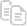 "Titel des Projekts""Titel des Projekts"Antragsteller/inInstitutionAntragsteller/inAdresseAntragsteller/inPLZ / OrtAntragsteller/inWebsiteKontaktpersonName, VornameKontaktpersonE-MailKontaktpersonTelefonDatumdd/mm/yyyydd/mm/yyyyProjektdauerdd/mm/yyyy bis dd/mm/yyyydd/mm/yyyy bis dd/mm/yyyyBemerkungen zum 
ReportingZusammenfassung des ProjekterfolgsDie wichtigsten Wirkungen Ihres Projekts in 3-5 Sätzen zusammengefasst: Was haben Sie mit dem Projekt erreicht?Leistungen Ihres Projekts• 	Welches sind die wichtigsten Leistungen, die Sie im Rahmen Ihres Projekts erbracht haben?• 	Nehmen Sie beim Ausfüllen der Tabelle Bezug zu den Leistungen/Wirkungen in Ihrer Projektskizze!Wirkungen Ihres Projekts• 	Was haben Sie mit diesen Leistungen konkret bewirkt? • 	Welche Veränderungen haben Sie bei welchen Zielgruppen erreicht?Wirkungen Ihres Projekts• 	Was haben Sie mit diesen Leistungen konkret bewirkt? • 	Welche Veränderungen haben Sie bei welchen Zielgruppen erreicht?Lessons learned• 	Haben Ihre Leistungen zu den erwarteten Wirkungen geführt? • 	Was würden Sie im Nachhinein anders machen, um mehr Wirkung zu erzielen?Lessons learned• 	Haben Ihre Leistungen zu den erwarteten Wirkungen geführt? • 	Was würden Sie im Nachhinein anders machen, um mehr Wirkung zu erzielen?Ausblick: Geht es mit Ihrem Projekt weiter? In welcher Form?Alles, was Sie uns sonst noch zu Ihrem Projekt mitteilen wollen…